                                                      ليزر co2 لاعادة شباب الجلد co2 Laser for skin rejuvenationيقابل اعادة شباب الجلد مصطلح اعادة تسوية الجلد skin resurfacing و هي تعني مكافحة مظاهر شيخوخة الجلد وخاصة التجاعيد وترهل الجلد و اصلاح التندباتكلمة ليزر تعني تضخيم الضوء بالبث المحرض للاشعاعlight amplification by stimulated emission of radiation= laser    خصائص ضوء الليزر: وحيد اللون / نفس طول الموجة.,و التكرار وحيد/مترابط /نفس الطاقة .ينتقل بنفس الاتجاه وبنفس الوقت/تختلف الليزرات حسب الوسط الفعال/غاز, سائل, صلب,انصاف نواقل/ و بالتالي حسب طول الموجة- حسب اطوال موجات محددة يحصل امتصاص الضوء من قبل مواد نسيجية معينة تدعى حاملات اللون او حاملات الضوء/ ميلانين, هيموغلوبين , ماء/ فتتولد حرارة ويحدث التأثير المطلوبفآلية عمل الليزر هو  احداث حل حراري انتقائي ليزر co2كل ليزرات co2 لها طول موجة واحدة هو10,600   nm يمتصها الماء بقوةفي التسعينات ازدهرليزر CO2 التقليدي الكاشط التام واعتبرالمقياس الذهبي لتسوية الجلدلكنه يترافق مع:- فترة شفاء طويلة وتعطيل عن العملومخاطر حدوث :اخماج , ندبات ,اضطراب تصبغفي 2004 دخل الليزر التجزيئي وكانت الاجيال الاولى غير كاشطةقلت التأثيرات الجانبية والنتائج كذلكفي2006 دخل  ليزرCO2  التجزيئي  وكانت -  النتائج جيدة فترة شفاء قصيرةتأثيرات جانبية قليلة التأثيرات على النسيج الجلدي:تؤدي الحرارة اكثر من 60 لتخثر و مسخ للكولاجين فيتقلص مؤديا لشد الجلدحرارة 100 تبخر الماء و حدوث الكشططور شفاء الاذية(ترميم):كولاجيناز عالية تجزىء الفراش الكولاجيني ثم اعادة تصنيع كولاجين جديد يستمر 6 اشهر على الاقل اعادة تشكيل للبشرة سريع من الخلايا البشروية المجاوره( في التقليدي  اعادة التبشرن يحتاج وقت اطول لانه ينشأ من هجرة الخلايا من الملحقات)×عمق الكشط لا يكون بعمق التجاعيد العميقة ومع ذلك تحصل الفائدة من الاذية الحرارية المتبقية التي تمثل العمق الحقيقي للتخريب( يزداد بزيادة الدفق) 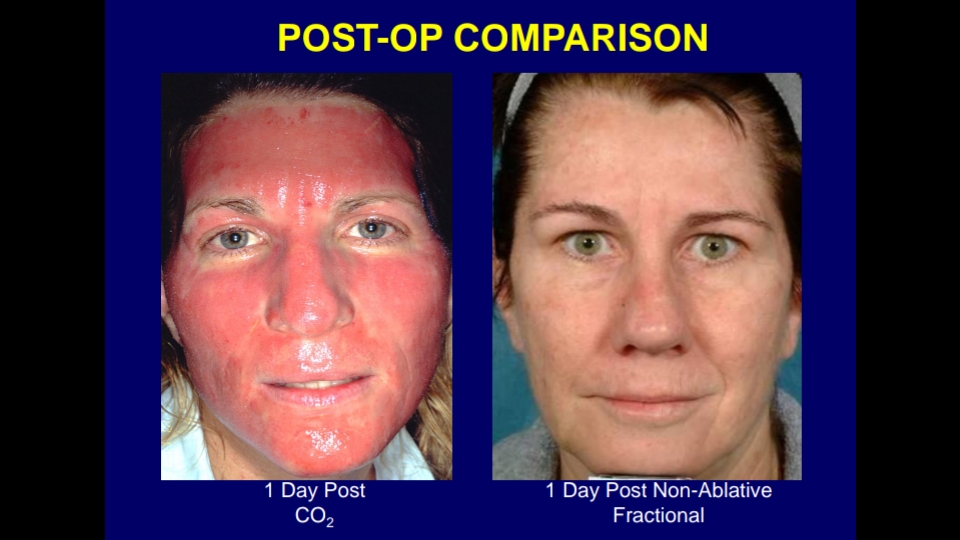 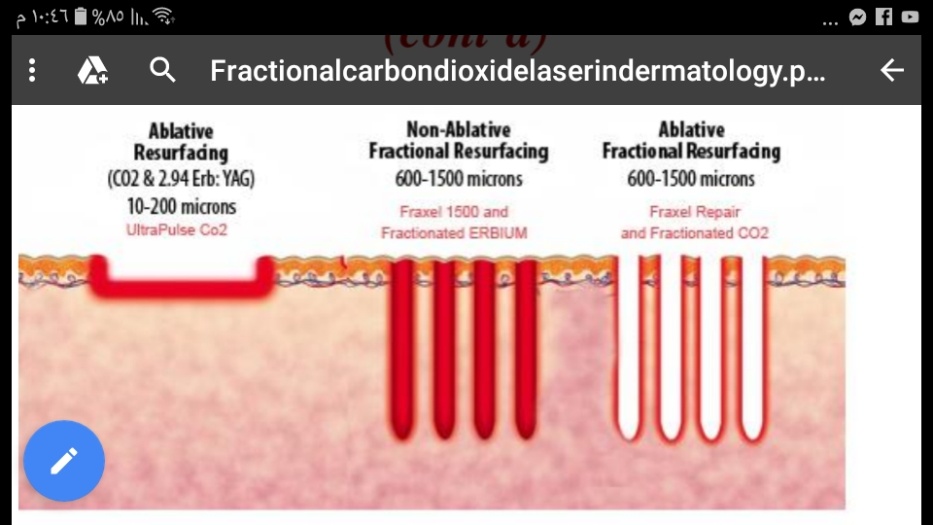 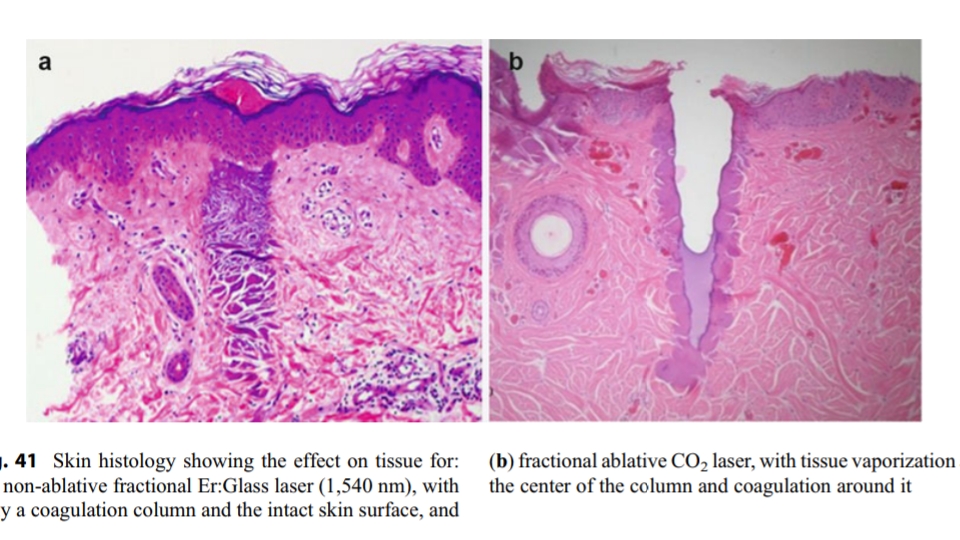 انظمة الليزر التجزيئيFRACTIONALتسبب اذية دقيقة على شكل اعمدة تدعى مناطق الحرارة الدقيقة MICROTHERMAL ZONEs(MTZs) تفصلها مسافات متفاوته من النسيج السليماعمدة النسيج المتخثر (في الانواع الكاشطة ومنها CO2) تخرج من البشرة كبقايا متموتة نخرة وبالتالي نتخلص من جزء من النسيج المتضرر في كل علاج ليزري ليزرCO2 التقليدي :كاشط تام يسبب ازالة البشرة فيفقد الجلد وظيفته الحاجزية ---> فترة طويلة للشفاء وكثرة الاختلاطات لكنه الاكثر فعالية الليزرات التجزيئية غير الكاشطة :البشرة تبقى سليمة و الوظيفة الحاجزية تبقى مصونة --> فترة شفاء قصيرة واحمرار لفترة قصيرة مع قلة الاختلاطات وهو الاقل فعالية ليزرCO2  التجزيئي : في الوسطParametersPower- Spot size-Pulse duration-Density-  طاقة اعلى---> زيادة فترة بقاء الوذمة والحمامى(الاحمرار) و---> عمق العلاج  -- > نقاط نزفية اكثر اثناء و بعد العلاج& استخدام طاقة منخفضة لعلاج مناطق الجلد الرقيق كالاجفان و الرقبة# حجم البقعة:   كلما صغرت زاد الاختراق , وكلما كبرت كان التأثير سطحيا وباستخدام نفس الطاقة- في التصبغات بقعةكبيرة , وفي الندبات صغيرة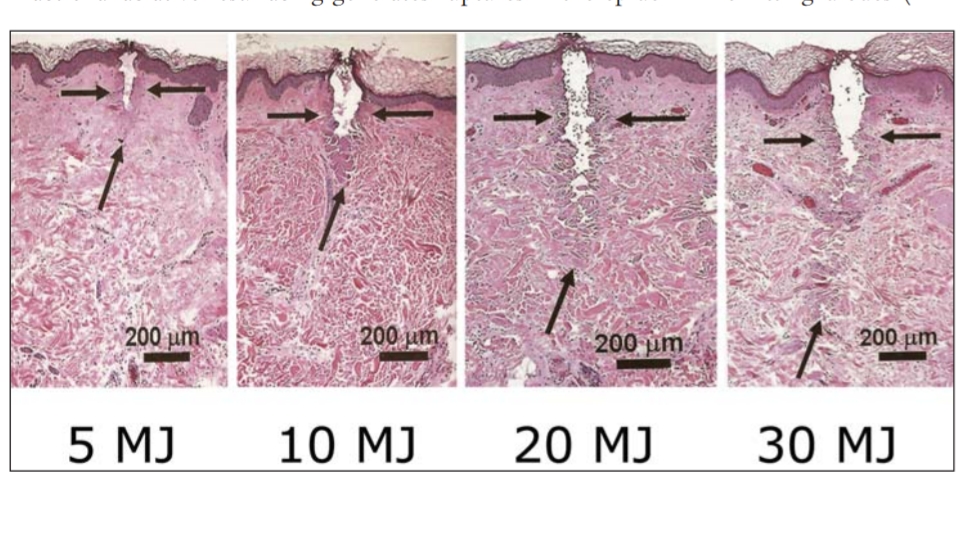 # الكثافة: زيادتها -->  علاج نسبة اكبر من سطح الجلد----> بقاء الوذمة والاحمرار فترة اطولنستخدم كثافة منخفضة في مناطق قلة كثافة جريبات الاشعار مثل الرقبة والجفن السفلي#زمن النبضة:-بشكل عام استخدام نبضات قصيرة هو المفضل-زيادة فترة النبضة  -->حرارة اكثر للجوار  وتفحم يبقى لفترة اطول-في اعادة الشباب: نستخدم فترة نبضات طويلة معوضين عن زيادة التسخين بالنسج المجاورة باستخدام  كثافة اقل شيخوخة الجلد&طاقة عالية&فترة نبضة طويلة&كثافة منخفضة@حول العيون:&طاقة منخفضة&فترة نبضة طويلة&كثافة منخفضةمضاعفاتحمامى دائمةنخرنقص وزيادة تصبغتندبدخنيات شتراخماج موانع استطبابعوز مناعيامراض جهازية تؤثر في شفاء الجروحاخماج جهازية او موضعية فعالةامراض نسيج ضامارضاع صداف او بهاق فعالتوقعات غير واقعية ملاحظات سريريةنقاط بيضاء صغيرة او سوداء في مناطق العلاجنقاط نزفية نقطة تحذيرية:  تفحم     من زيادة الاذية الحرارية احتياطات قبل الاجراءقصة HSV  : اسيكلوفير جهازيريتينؤيدات جهازية تصبغات: واقيات ضياء +مزيلات صباغحمل اثناء الاجراءماسكشفط الدخاننظارات خاصةمباشرة بعد الاجراء:ثلجستيروئيد موضعي العناية بعد العمليةواقيات ضياءمضاد فيروسات جهازيستيروئيدات موضعية:مرة ل3 ايام مرممات ومطرياتمزيلات تصبغ بعد اسبوع توصية بعدم فرك او ازالة القشور 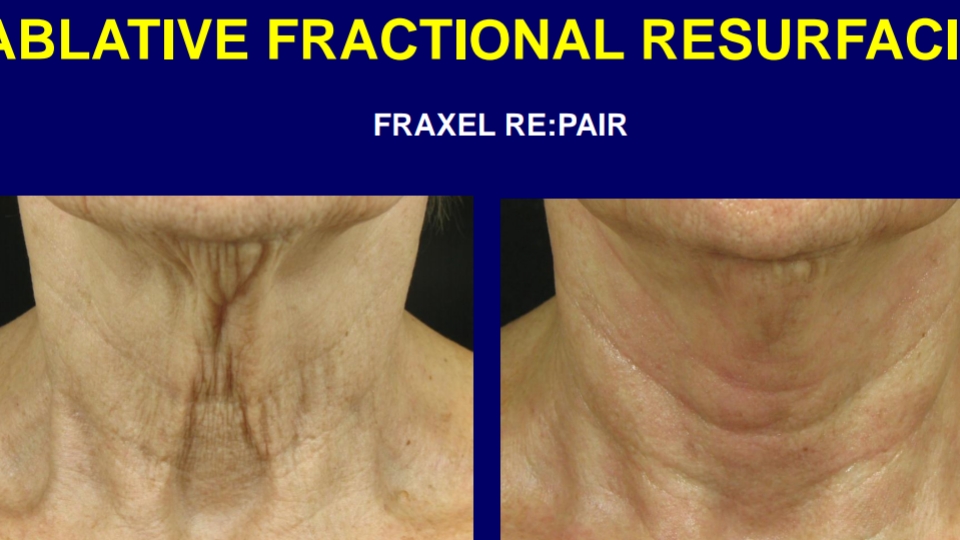 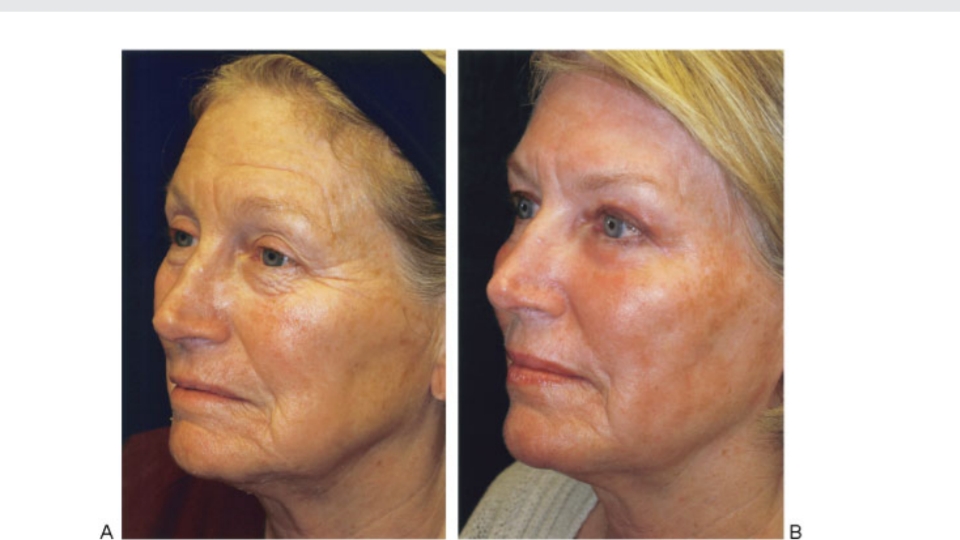 